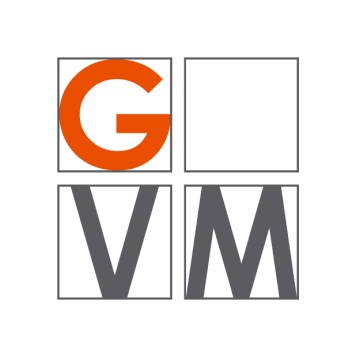 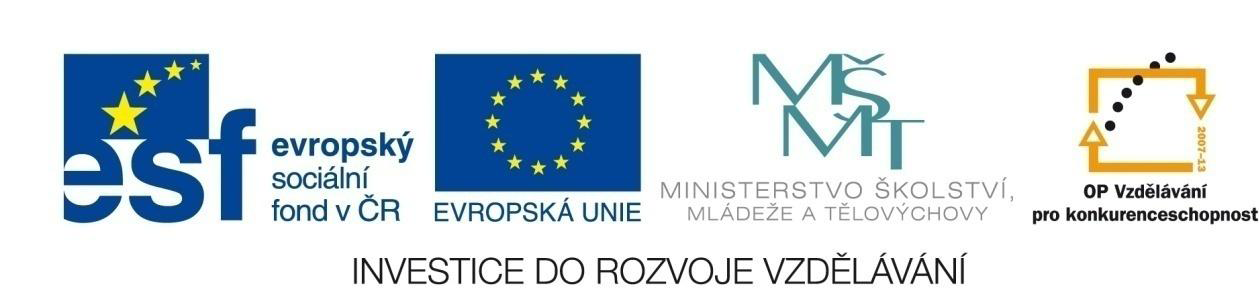 Pavel DvořákGymnázium Velké Meziříčí 
Zabezpečení zařízení při připojení k sítiRegistrační číslo projektu: 	CZ.1.07/1.5.00/34.0948Datum:				17. 11. 2013Jazyk: 				češtinaCílová skupina: 			studenti vyššího gymnázia, 15–16 letDruh učebního materiálu: 	výklad + testové otázkyOčekávaný výstup: 		student se seznámí se zabezpečením zařízení připojených k datové sítiAnotace:			výklad + testové otázkyPřístup k prostředkům sítě (popř. informacím) je většinou zabezpečen pomocí   základních prvků:Něco znám – např. heslo, pinNěco mám (vlastním) – např. přístupovou karta, token, klíčenkaNěco jsem – využití biometrických údajů dané osoby – např. otisk prstů, sken ruky, sken krevního řečiště ruky, sken obličeje, rohovka oka, duhovka oka, sítnice oka, dynamika podpisu, hlas, …, chůze, …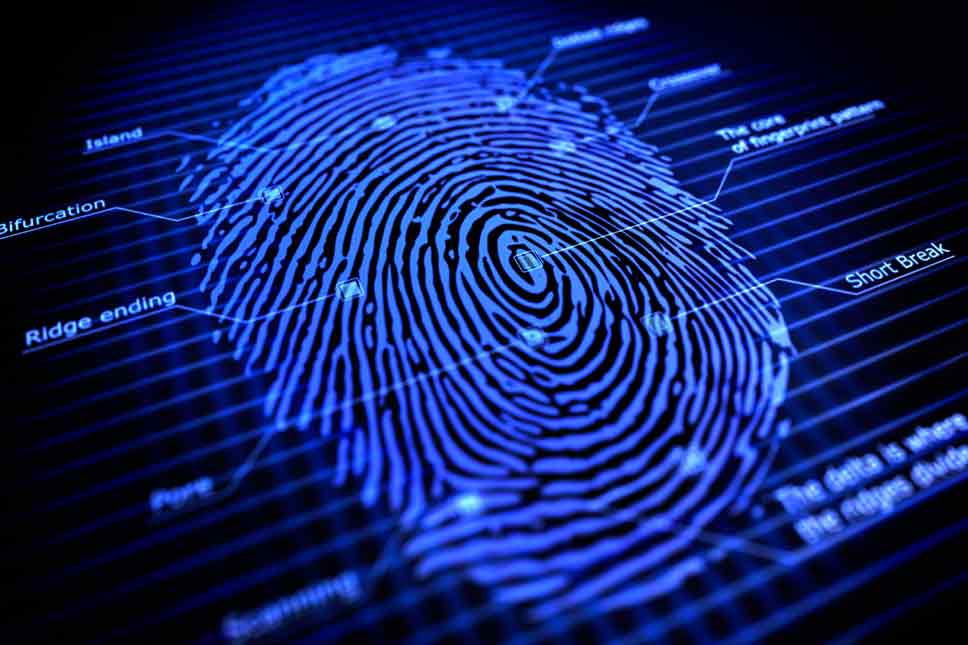 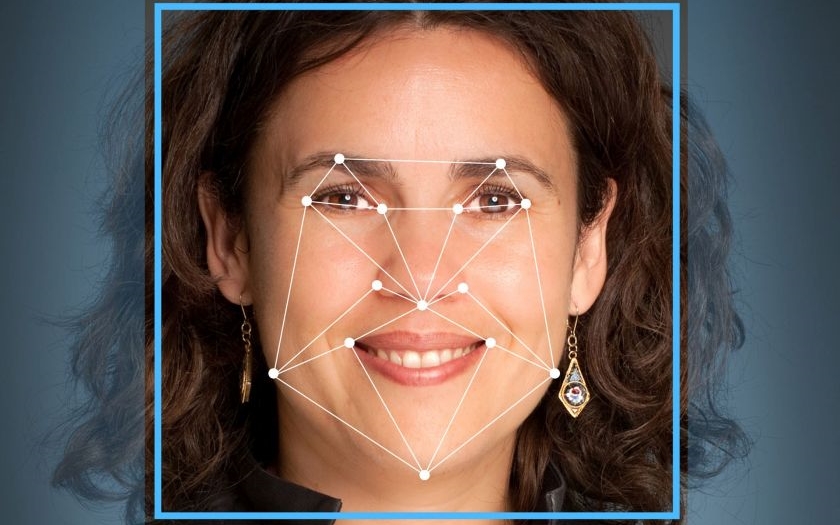 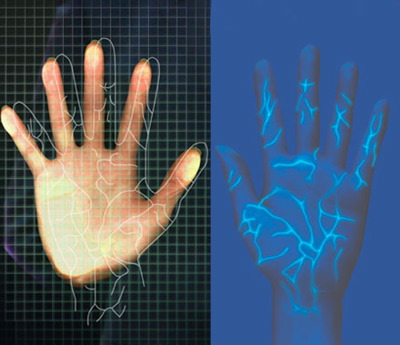 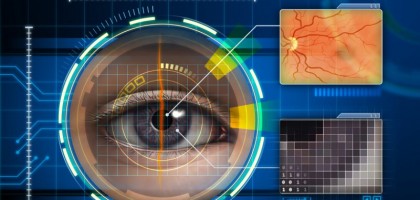 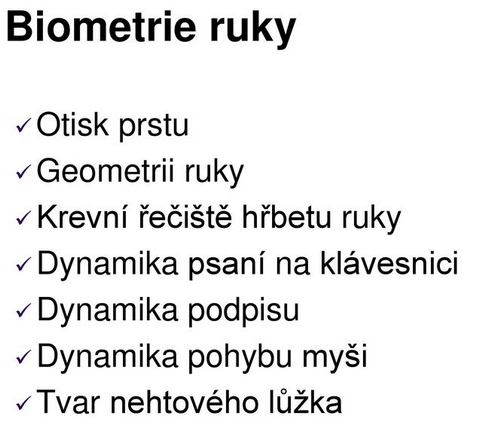 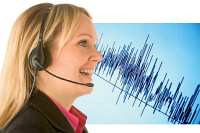 Hesloobecný prostředek k autentizaci uživatele (nemusí to být obecně pouze člověk)uživatel je pokládán za oprávněného, pokud prokáže znalost heslaheslo je použitelné pouze tehdy, není-li ostatním uživatelům známé. Oprávněný uživatel musí držet heslo v tajnosti.uživatel je obvykle odlišen od ostatních uživatelů uživatelským jménem (login)Bezpečné heslotakové, které není snadno zjistitelné, uhodnutelné nebo jinak snadno zneužitelnéhesla slouží pro ochranu přístupu k nejrůznějším systémům a informacím, do kterých by se neměl dostat nikdo nepovolanýnebezpečné je používat taková hesla, která lze uhádnout s použitím hrubé síly – například použít všechna slova z připraveného slovníkuheslo by mělo být dlouhé a mělo by se skládat z „náhodné“ skupiny znaků. Je dobré si tuto „náhodnou“ skupinu znaků nějakým mnemotechnickým způsobem označit. Například „12345ctJcts?“ – „Jedna dvě tři čtyři pět, cos to Janku cos to sněd?“.Známé hlášky, obměny jednoduchých slov, data narození, jména přítelkyň, manželek, dětí, psů aj. jsou pro hesla zcela nevhodná. Pomocí slovníkového útoku, nebo informovaného útočníka, lze taková hesla snadno odhalit.Tabulka – délka hesla, počet možných znaků a délka „hacknutí“ hesla 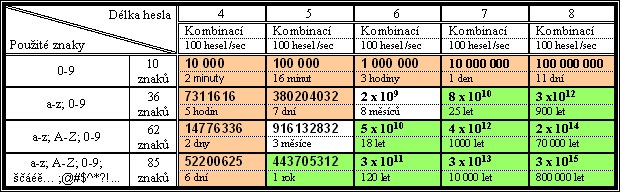 Volné dílo, [cit. 2013/11/17], SroubekJirka, http://cs.wikipedia.org/wiki/Soubor:Kvalita_hesla.jpgProxy serverprostředník mezi internetem a lokální počítačovou sítívšechny počítače v lokální síti využívají proxy server pro přístup k internetujednotlivý počítač požádá o dané informace proxy server, proxy server data stáhne z internetu a poskytne dané stanicik internetu je tedy připojen přímo pouze jeden počítač (proxy server), lze tedy nastavovat a sledovat různé parametry:omezení zobrazování některých stránek (porno, soc. sítě, warez, …)omezení stahování velikostně objemných souborů (mp3, videa, …)omezení přístupu jen pro dané počítače, osobyauditing přístupu do internetu – kdo, kdy, co stahoval a jaké stránky navštívilrychlejší načítání obsahu internetu z cache paměti proxy serveru (platí jen pro často navštěvovaný obsah)Firewall jedná se o HW nebo SW nástroj, který vytváří bezpečnostní zeď mezi internetem a lokální sítí (lokálním počítačem)komunikace mezi internetem a počítačem probíhá na určitých portech (označovaných čísly, např. port 80 – komunikace pomocí www stránek)dané porty jsou hlídány (před heckery a neoprávněným přístupem) a v případě potřeby blokovány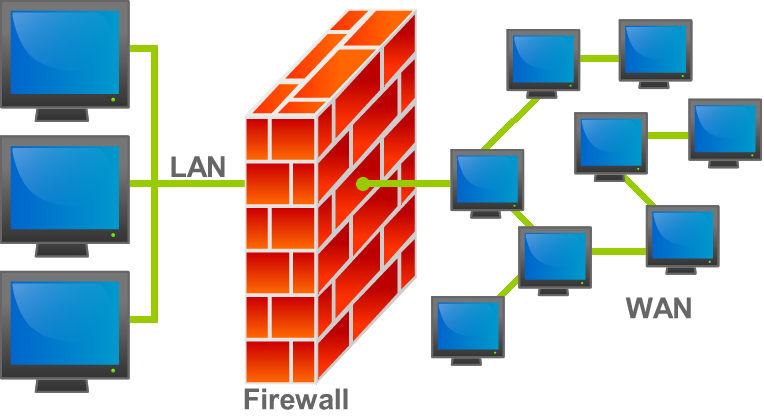 Creative Commons, BY, [2013-11-17], Bpedrozo, http://cs.wikipedia.org/wiki/Soubor:Firewall.pngAntivirový systémjedná se o počítačový software, který slouží k identifikaci, odstraňování a eliminaci počítačových virů a jiného škodlivého software (malware). K zajištění této úlohy se používají dvě odlišné techniky:prohlížení souborů na lokálním disku, které má za cíl nalézt sekvenci odpovídající definici některého počítačového viru v databázidetekcí podezřelé aktivity nějakého počítačového programu, který může značit infekci. Tato technika zahrnuje analýzu zachytávaných dat, sledování aktivit na jednotlivých portech či jiné techniky.úspěšnost závisí na schopnostech antivirového programu a aktuálnosti databáze počítačových virůaktuální virové databáze se dnes nejčastěji stahují z Internetu.Metody kontrolyVirové slovníky/databázePři kontrole souboru antivirový program zjišťuje, zda se nějaká jeho část neshoduje s některým ze známých virů, které má zapsány v databázi. Pokud je nalezena shoda, má program tyto možnosti:pokusit se opravit/vyléčit soubor odstraněním viru ze souboru (pokud je to technicky možné)umístit soubor do karantény (virus se dále nemůže šířit, protože ho nelze dále používat)smazat infikovaný soubor (i s virem)K dosažení trvalého úspěchu ve středním a dlouhém období vyžaduje virová databáze pravidelné aktualizace.Antivirový program fungující na platformě databáze virů kontrolují soubory v momentě, kdy je operační systém počítače vytvoří, otevře, zavře nebo je zasílá/přijímá emailem.Ačkoli lze při kontrole za pomoci virových databází virus spolehlivě zničit, tvůrci virů se vždy snaží být o krok napřed v psaní virových softwarů pomocí "oligomorfních", "polymorfních" a stále častěji "metamorfních" virů, které šifrují část sami sebe nebo jinak upravují vlastní kód jako metodu zamaskování před rozpoznáním virovými databázemi. Dalo by se říci, že jde o jakési dynamické mutace klasických virů, které není vždy jednoduché rozpoznat.Nebezpečné chováníMetoda zjištění nebezpečného chování se oproti virovým databázím nesnaží najít známé viry, namísto toho sleduje chování všech programů. Pokud se takový program pokusí zapsat data do spustitelného programu, antivirus například označí toto nebezpečné chování a upozorní uživatele, který je vyzván k výběru dalšího postupu.Výhodu má tento postup zjištění nových virů v tom, že ačkoli je virus zcela nový, neznámý ve virových databázích, může ho snadno odhalit. Nicméně i tato metoda má své nevýhody. Stává se, že antivirový program hlásí spoustu falešných "nálezů" viru. To může mít za výsledek, že uživatel postupem času přestane vnímat ta "pravá" varování. Z tohoto důvodu tento postup stále více moderních antivirových programů využívá méně a méně.Další metodyUrčité antivirové programy používají další typy heuristických analýz. Například se může pokusit napodobit začátek kódu každého nového spustitelného souboru tak, že ho systém vyvolá ještě před přenosem do tohoto souboru. Pokud se program chová tak, že použije "samo-modifikační" kód nebo se jeví jako virus (pokud například začne hledat další spustitelné soubory), můžeme předpokládat, že virus nakazil další spustitelné soubory. Nicméně i tato metoda může hlásit falešné pozitivní nálezy.Další metoda detekce virů se týká užití tzv. sandboxu. Sandbox, neboli pískoviště, napodobuje systém a spouští .exe soubory v jakési simulaci. Po ukončení programu software analyzuje sandbox, aby zjistil nějaké změny, ty mohou ukázat právě přítomnost virů. Tato metoda může taky selhat a to pokud jsou viry nedeterministické a výsledek nastane za různých akcí nebo akce nenastanou při běhu – to způsobí, že je nemožné detekovat virus pouze z jednoho spuštění.Existují také antiviry, které varují uživatele před viry na základě toho, jakého typu soubor je.Perspektivní metoda, která si obvykle poradí s malware, je tzv. "whitelisting". Spíše než vyhledávání jen známého zákeřného softwaru tato technika předchází spouštění všech kódů kromě těch, které byly již dříve označeny jako důvěryhodný administrátorem (uživatelem). Navíc aplikace v počítači, které jsou označeny jako malware, mají automaticky zakázáno spouštění, jakmile nejsou na "whitelist", tedy seznamu povolených programů. Dnes již existuje velké množství aplikací vytvořených velkými organizacemi, které jsou široce používané a "whitelist" je tedy tvořen především administrátory, kteří software rozpoznávají. Antivirové programyMicrosoft Security Essentials – bezplatný antivirus i pro menší podnikyAvira antivirus – antivirus německé produkce, i FREE verze ke staženíClamAV – antivirový program šířený pod licencí GNU GPLAVG – antivirový systém od české firmy AVG Technologies (dříve Grisoft)Norton AntiVirus – produkt firmy Symantec pro domácí uživateleSymantec EndPoint Security – antivirové a bezpečnostní řešení pro korporátní sféruESET NOD32 Antivirus – slovenský komerční antivirový program, který byl magazínem Virus Bulletin již mnohokrát oceněn jako nejlepší antivirMcAfee Antivirus – klasický antivirový produktKaspersky Antivirus – výrobek ruské společnosti Kaspersky LabsBitDefender – kvalitní antivirový produkt rumunské společnosti SoftWinavast! – český antivirový program od firmy ALWIL Software. Pro domácí nekomerční použití freeware. Dr.Web – ruský antivirusTrustPort Antivirus – český produkt vyznačující se kvalitní detekcí díky kombinaci více antivirových jadereScan – kvalitní antivirový produkt z IndieSophos antivirusNorman antivirusF-Secure antiviruseTrust antivirusAntispamový systémOchranný systém poštovního serveru (popř. poštovního klienta) před nevyžádanou poštou. Podrobněji u tématu Bezpečnost služby e-mail.Kontrolní otázkyPopiš funkci firewallu.Popiš základní využití proxy serveru.Jak funguje metoda antivirové kontroly pomocí databáze virů?Vyjmenuj alespoň 5 příkladů antivirového systému.K čemu slouží antivirový program?K čemu slouží antispamový program?Co je to bezpečné heslo? Uveď příklad.